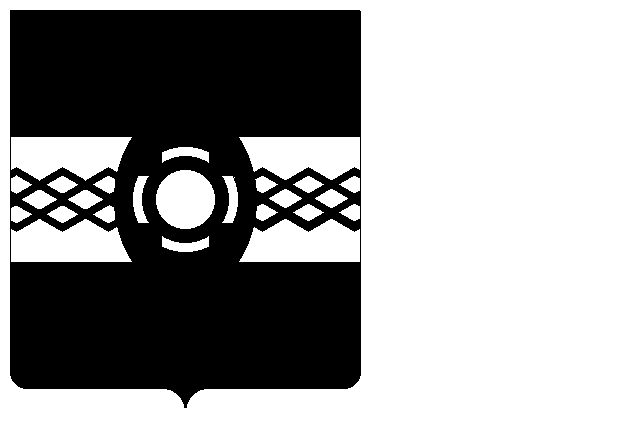 АДМИНИСТРАЦИЯ УДОМЕЛЬСКОГО ГОРОДСКОГО ОКРУГАПОСТАНОВЛЕНИЕ22.04.2019 г. Удомля № 622-па
Об условиях  приватизации муниципального имуществаВ соответствии с Федеральным законом от 21.12.2001 № 178-ФЗ «О приватизации государственного и муниципального имущества», Положением об организации продажи государственного или муниципального имущества на аукционе, утвержденным  Постановлением Правительства Российской Федерации от 12.08.2002 № 585, Положением о приватизации муниципального имущества Удомельского городского округа, утвержденным решением Удомельской городской Думы от 17.11.2016 № 100, Прогнозным планом (программой) приватизации муниципального имущества Удомельского городского округа на 2019- 2021 годы, утвержденным решением Удомельской городской Думы от 23.11.2018 № 338, Администрация Удомельского городского округа ПОСТАНОВЛЯЕТ:1. Приватизировать находящееся в собственности муниципального образования Удомельский городской округ имущество (далее по тексту – «имущество»), выставленное на торги:Лот № 1. Здание администрации кадастровый номер 69:35:0140914:135 площадью 114,9 кв. м. с земельным участком, на котором находится здание, кадастровый номер 69:35:0140914:15 площадью 1945 кв. м., расположенное по адресу: Тверская область, Удомельский городской округ пос. Мста, ул. Почтовая, д.17;Лот № 2. Здание администрации кадастровый номер 69:35:0131501:217 площадью 94,3 кв. м. с земельным участком, на котором находится здание, кадастровый номер 69:35:0131501:70 площадью 660 кв. м., расположенное по адресу: Тверская область, Удомельский городской округ д. Попово, д.70;Лот № 3. Здание магазина кадастровый номер 69:35:0200103:43 площадью 26,4 кв. м. с земельным участком, на котором находится здание, кадастровый номер 69:35:0200103:39 площадью 358 кв. м., расположенное по адресу: Тверская область, Удомельский городской округ д. Загорье, д.16б;Лот № 4. Автобус ПАЗ 32053, государственный регистрационный знак М052МК69, 2007 года выпуска, VIN X1M3205E070007463.2. Форма торгов (способ приватизации) - аукцион, открытый по составу участников и по форме подачи предложений о цене.3. Установить:3.1.Начальную цену имущества в размере:Лот № 1. 333247,00 (триста тридцать три тысячи двести сорок семь) рублей 00 копеек, в том числе НДС 20% -31934,00 (тридцать одна тысяча девятьсот тридцать четыре) рубля 00 копеек: здание администрации- 191604,00 (сто девяносто одна тысяча шестьсот четыре) рубля 00 копеек (в т.ч. НДС 20% - 31934,00 (тридцать одна тысяча девятьсот тридцать четыре) рубля 00 копеек); земельный участок-141643,00 (сто сорок одна тысяча шестьсот сорок три) рубля 00 копеек;Лот № 2. 184422,40 (сто восемьдесят четыре тысячи четыреста двадцать два) рубля 40 копеек, в том числе: здание администрации- 64670,40 (шестьдесят четыре тысячи шестьсот семьдесят) рублей 00 копеек (в т.ч. НДС 20% - 10778,40 (десять тысяч семьсот семьдесят восемь) рублей 40 копеек); земельный участок-119752,00 (сто девятнадцать тысяч семьсот пятьдесят два) рубля 00 копеек;Лот № 3. 35401,80 (тридцать пять тысяч четыреста один) рубль 00 копеек, в том числе: здание магазина- 9622,80 (девять тысяч шестьсот двадцать два) рубля 80 копеек (в т.ч. НДС 20% - 1603,80 (одна тысяча шестьсот три) рубля 80 копеек); земельный участок-25779,00 (двадцать пять тысяч семьсот семьдесят девять) рублей 00 копеек;Лот № 4. 198000,00 (сто девяносто восемь тысяч) рублей 00 копеек ( в т.ч. НДС 20% - 33000,00 (тридцать три тысячи) рублей 00 копеек.3.2. Величину повышения начальной цены (шаг аукциона) – 5% от начальной цены имущества: Лот № 1. 16662,35 (шестнадцать тысяч шестьсот шестьдесят два) рублей 35 копеек;Лот № 2. 9221,12 (девять тысяч двести двадцать один) рубль 12 копеек;Лот № 3. 1770,09 (одна тысяча семьсот семьдесят) рублей 09 копеек;Лот № 4. 9900,00 (девять тысяч девятьсот) рублей 00 копеек.3.3 Задаток для участия в аукционе - 20% от начальной цены имущества:Лот № 1. 66649,4 (шестьдесят шесть тысяч шестьсот сорок девять) рублей 40 копеек;Лот № 2. 36884,48 (тридцать шесть тысяч восемьсот восемьдесят четыре) рубля 48 копеек;Лот № 3. 7080,36 (семь тысяч восемьдесят) рублей 36 копеек;Лот № 4. 39600,00 (тридцать девять тысяч шестьсот) рублей 00 копеек.4. В отношении имущества обременений не установлено.5. Утвердить Информационное сообщение о проведении аукциона (Приложение).6. Назначить Мюрю О.Б., главного специалиста комитета по управлению имуществом и земельным отношениям Администрации Удомельского городского округа уполномоченным представителем Продавца по приему заявок на участие в аукционе и предоставлению информации о проведении аукциона.7. Настоящее постановление опубликовать в печатном  издании «Удомельская газета», разместить в информационно-коммуникационной сети «Интернет» на официальном сайте муниципального образования Удомельский городской округ, на официальном сайте Российской Федерации. 8. Настоящее постановление вступает в силу со дня его подписания.Глава Удомельского городского округа Р.А. Рихтер
